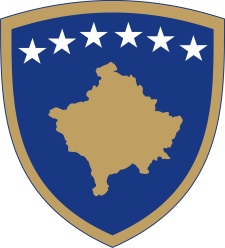 Republika e KosovësRepublika Kosova - Republic of KosovoQeveria - Vlada - Government                                  Br. 01/84              Datum: 15. 04.2016Na osnovu  člana  92 stav 4. i člana  93 stav  (4) Ustava Republike Kosovo, člana 4 Pravilnika br. 02/2011 o oblastima administrativnih odgovornosti Kancelarije Premijera i ministarstava, izmenjenog i dopunjenog  Pravilnikom br. 07/2011, i člana  19 Poslovnika Vlade Republike Kosova  br. 09/2011, Vlada Republike Kosova je, na sednici održanoj 15. Aprila  2016 godine, donela:O D L U K UUsvaja se godišnji izveštaj o radu Vlade Republike Kosova za 2015 godinu. Obavezuje se generalni sekretar Kancelarije Premijera da izveštaj iz tačke 1 ove odluke prosledi Skupštini Republike Kosova na  informisanje.  Ovlašćuje se Koordinacioni sekretarijat Vlade da izveštaj iz tačke 1 ove odluke objavi u Službenom listu Republike Kosovo i na internet stranici Kancelarije premijera. Odluka stupa na snagu danom  potpisivanja..Isa MUSTAFA      								___________________                                                                                                 Premijer Republike Kosovo   Dostavlja se:zamenicima Premijera svim ministarstvima  (ministrima )Generalnom sekretaru KPR-a  		 Arhivi VladeRepublika e KosovësRepublika Kosova - Republic of KosovoQeveria - Vlada - Government                                  Br. 02/84              Datum: 15.04.2016Na osnovu  člana  92 stav 4. i člana  93 stav  (4) Ustava Republike Kosovo, člana 4 Pravilnika br. 02/2011 o oblastima administrativnih odgovornosti Kancelarije Premijera i ministarstava, izmenjenog i dopunjenog  Pravilnikom br. 07/2011, i člana  19 Pravilnika o radu Vlade Republike Kosova  br. 09/2011, Vlada Republike Kosova je, na sednici održanoj 15. aprila 2016 godine, donela:O D L U K UUsvaja se  Administrativno uputstvo o dozvoljenim  normama  emisije u vazduhu iz pokretnih izvora zagađenja.Obavezuje Ministarstvo životne sredine i prostornog planiranja i druge nadležne  institucija da  sprovedu  Uputstvo iz  tačke  1. ove odluke.Odluka stupa na snagu danom potpisivanja.Isa MUSTAFA      								___________________                                                                                                 Premijer Republike Kosovo   Dostavlja se:zamenicima Premijera svim ministarstvima  (ministrima )Generalnom sekretaru KPR-a  		 Arhivi VladeRepublika e KosovësRepublika Kosova - Republic of KosovoQeveria - Vlada - Government                                  Br. 03/84              Datum: 15.04.2016Na osnovu  člana  92 stav 4. i člana  93 stav  (4) Ustava Republike Kosovo, u skladu sa članom 2 stav 3  Zakona br. 0/L-063 o Kosovskoj obaveštajnoj agenciji, člana 4 Pravilnika br. 02/2011 o oblastima administrativnih odgovornosti Kancelarije Premijera i ministarstava, izmenjenog i dopunjenog  Pravilnikom br. 07/2011, i člana  19 Pravilnika o radu Vlade Republike Kosova  br. 09/2011, Vlada Republike Kosova je, na sednici održanoj 15 . aprila 2016 godine, donela:O D L U K U Usvaja se  Godišnja Platforma  obaveštajne i bezbednosne politike za 2016. godinu.Obavezuje se  generalni sekretar Kancelarije  premijera  da Platformu iz tačke  1. ove odluke prosledi  Odboru  za Kosovsku obaveštajnu   agenciju u Skupštini Republike Kosova na informisanje i direktoru  Kosovske obaveštajne agencije, na  delovanje. Odluka stupa na snagu danom  potpisivanja.Isa MUSTAFA      								___________________                                                                                                 Premijer Republike Kosovo   Dostavlja se:zamenicima Premijera svim ministarstvima  (ministrima )Generalnom sekretaru KPR-a  		 Arhivi VladeRepublika e KosovësRepublika Kosova - Republic of KosovoQeveria - Vlada - Government                                  Br. 04/84              Datum: 15.04.2016Na osnovu  člana  92 stav 4. i člana  93 stav  (4) Ustava Republike Kosovo, člana 4 Pravilnika br. 02/2011 o oblastima administrativnih odgovornosti Kancelarije Premijera i ministarstava, izmenjenog i dopunjenog  Pravilnikom br. 07/2011, i člana  19 Pravilnika o radu Vlade Republike Kosova  br. 09/2011, Vlada Republike Kosova je, na sednici održanoj 15. aprila 2016 godine, donela:O D L U K UUsvaja se Kancept dokumenta za posebnu  naknaduObavezuju se Minsitarstvo kulture, omladine i sporta  i druge nadležne institucije da ssprovedu ovu odluku u skladu sa Pravilnikom o radu Vlade Republike Kosova. Odluka stupa na snagu danom  potpisivanja.Isa MUSTAFA      								___________________                                                                                                 Premijer Republike Kosovo   Dostavlja se:zamenicima Premijera svim ministarstvima  (ministrima )Generalnom sekretaru KPR-a  		 Arhivi VladeRepublika e KosovësRepublika Kosova - Republic of KosovoQeveria - Vlada - GovernmentBr. 05/84              Datum: 15.04.2016Na osnovu  člana  92 stav 4. i člana  93 stav  (4) Ustava Republike Kosovo, člana 31 stav 8 i stav 9 Zakona br. 03/L-051  o civilnom vazduhoplovstvu, u skladu sa članom  4 Pravilnika br. 02/2011 o oblastima administrativnih odgovornosti Kancelarije Premijera i ministarstava, izmenjenog i dopunjenog  Pravilnikom br. 07/2011, i člana  19 Pravilnika o radu Vlade Republike Kosova  br. 09/2011,  na osnovu Preporuke br. Ref . 125/2016 od 7. aprila 2016 godine Ad hoc komisije za identifikaciju i preporučenje   kandidata za članove Komisije za istraživanje vazduhoplovnih nesreća i incidenata, osnovane Odlukom Vlade Republike Kosova br.05/13 od 12. Februara  2015 god., Vlada Republike Kosova je, na sednici održanoj 15. aprila 2016 godine, donela:O D L U K UImenuju se  članovi Komisije za istraživanje vazduhoplovnih nesreća i incidenata (KIVNI) u sledećem sastavu :Mirsim Beqiri , inspektor za inženjerstvo, predsedavajući;Arben Dika,inspektor za  operacije, član.Mandat imenovanih iz tačke  1 ove odluke traje pet (5) godina.Predsedavajući  i članovi Komisije za istraživanje vazduhoplovnih nesreća i incidenata, prema  ovoj odluci,  dužnosti i odgovornosti vršiće  u skladu sa Zakonom o civilnom vazduhoplovstvu br 03/L - 051 i važečim zakonodavstvom.Kancelarija  premijera je obavezna  da sprovede ovu odluku.      Isa MUSTAFA      								___________________                                                                                                 Premijer Republike Kosovo   Dostavlja se:•	zamenicima Premijera •	svim ministarstvima  (ministrima )•	Generalnom sekretaru KPR-a  		 •	Arhivi Vlade